Resoluciones #292 - #296Resoluciones #292 - #296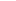 